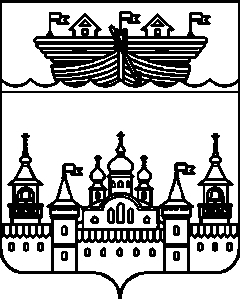 АДМИНИСТРАЦИЯ ВОЗДВИЖЕНСКОГО СЕЛЬСОВЕТАВОСКРЕСЕНСКОГО МУНИЦИПАЛЬНОГО РАЙОНАНИЖЕГОРОДСКОЙ ОБЛАСТИПОСТАНОВЛЕНИЕ«Об определении уполномоченного должностного лица по ведению кадрового делопроизводства в отношении лица, замещающего должность главы администрации Воздвиженского сельсовета Воскресенского муниципального района Нижегородской области»В целях реализации положений Федерального закона от 25 декабря 2008 года № 273-ФЗ «О противодействии коррупции», Федерального закона от 3 апреля 2017 года № 64-ФЗ «О внесении изменений в отдельные законодательные акты Российской Федерации в целях совершенствования государственной политики в области противодействия коррупции» администрация Воскресенского муниципального района Нижегородской области  постановляет:1.Определить специалиста 2 категории администрации Воздвиженского сельсовета Воскресенского муниципального района Нижегородской области Белову Алену Харматулаевну уполномоченным лицом по ведению кадрового делопроизводства в отношении лица, замещающего должность главы администрации Воздвиженского сельсовета Воскресенского муниципального района Нижегородской области по контракту (далее – глава администрации).2.Специалисту организовать работу по правовому, организационному, документационному и иному обеспечению деятельности:-по сбору сведений о доходах, расходах, об имуществе и обязательствах имущественного характера главы администрации, а также сведений о доходах, расходах, об имуществе и обязательствах имущественного характера супруги (супруга) и несовершеннолетних детей (далее – сведения), их анализу, а также приему уточненных сведений;-по размещению сведений, представленных главой администрации в информационно-телекоммуникационной сети Интернет и (или) опубликование, а также размещению представленных уточненных сведений;-по представлению сведений, представленных главой администрации сельсовета Губернатору Нижегородской области;-по регистрации уведомления о возникновении личной заинтересованности при исполнении должностных обязанностей, которая приводит или может привести к конфликту интересов главой администрации, передаче зарегистрированного уведомления в сельский Совет Воздвиженского сельсовета Воскресенского муниципального района Нижегородской области.3.Разместить настоящее постановление на официальном сайте администрации Воскресенского муниципального района Нижегородской области в информационно-телекоммуникационной сети «Интернет».4.Контроль за исполнением настоящего постановления возложить на комиссию по бюджетной, финансовой и налоговой политике (Еранцева Н.М.)Глава администрации :				И.Н. Охотников26 июня   2017 г№  51